РОССИЙСКАЯ ФЕДЕРАЦИЯСвердловская областьДУМА  ПЫШМИНСКОГО  ГОРОДСКОГО  ОКРУГА(5 созыв, 50 заседание)Р Е Ш Е Н И Еот   21 июня 2017 г.   № 304                                р.п.ПышмаО Порядке ведения  перечня видов муниципального контроля и органов местного самоуправления Пышминского городского округа, уполномоченных на их осуществление В соответствии со статьей 6 Федерального закона от 26.12.2008 № 294-ФЗ «О защите прав юридических лиц и индивидуальных предпринимателей при осуществлении государственного контроля (надзора) и муниципального контроля», руководствуясь Федеральным законом от 06.10.2003 № 131-ФЗ «Об общих принципах организации местного самоуправления в Российской Федерации», Уставом Пышминского  городского округа, Дума Пышминского городского округа РЕШИЛА:       1. Определить администрацию Пышминского городского округа органом местного самоуправления, уполномоченным на  ведение перечня видов муниципального контроля.2. Утвердить Порядок ведения перечня видов муниципального контроля и органов местного самоуправления Пышминского городского округа, уполномоченных на их осуществление (прилагается).3. Настоящее Решение вступает в силу с момента его опубликования в газете «Пышминские вести».4. Опубликовать настоящее Решение в газете «Пышминские вести».  5. Контроль исполнения настоящего Решения возложить на постоянную комиссию Думы Пышминского городского округа по вопросам законодательства и местному самоуправлению (Горский В.С.).Приложениек решению Думы Пышминского городского округа  от 21 июня 2017 г. № 304 Порядок ведения перечня видов муниципального контроля и органов местного самоуправления Пышминского городского округа, уполномоченных на их осуществление1. Настоящий Порядок ведения перечня видов муниципального контроля и органов местного самоуправления Пышминского городского округа, уполномоченных на их осуществление (далее - Порядок), разработан в целях обеспечения соблюдения прав юридических лиц и индивидуальных предпринимателей при осуществлении муниципального контроля на территории Пышминского городского округа, обеспечения доступности и прозрачности сведений об осуществлении видов муниципального контроля должностными лицами, уполномоченными на их осуществление.2. Формирование и ведение перечня видов муниципального контроля и органов местного самоуправления, уполномоченных на их осуществление (далее - Перечень), осуществляется администрацией Пышминского городского округа на основании сведений, представляемых должностными лицами, уполномоченными на осуществление муниципального контроля в соответствии с приложением к настоящему Порядку.3. Перечень утверждается постановлением администрации Пышминского  городского округа.4. Распоряжением администрации Пышминского городского округа назначается должностное лицо, ответственное за формирование и ведение Перечня.5. В случае изменения либо отсутствия одного из видов сведений, указанных в прилагаемой форме настоящего Порядка, информация об этом, включая соответствующее обоснование, предоставляется должностными лицами при направлении предложений по актуализации Перечня.6. Предложения по актуализации Перечня могут быть направлены:6.1. На включение в Перечень видов муниципального контроля.6.2. На исключение из Перечня внесенных в него видов муниципального контроля.6.3. На корректировку (изменение, дополнение, удаление) информации, включенной в Перечень, в том числе в части наименования видов муниципального контроля, информации о должностных лицах, уполномоченных на их осуществление, и иной включенной в Перечень информации.7. В случае принятия нормативных правовых актов, требующих внесения изменений в Перечень, предложения по актуализации Перечня направляются должностными лицами в срок не более 10 рабочих дней со дня вступления в силу таких нормативных правовых актов должностному лицу, ответственному за формирование и ведение Перечня.8. Предложения по актуализации Перечня должны содержать в себе нормативные правовые обоснования предлагаемых изменений со ссылками на конкретные положения нормативных правовых актов.9. Ответственность за своевременность, полноту и достоверность направления предложений по актуализации Перечня несут должностные лица, осуществляющие муниципальный контроль.10. Администрация Пышминского городского округа в срок не более 30 дней рассматривает представленные должностными лицами предложения по актуализации Перечня и осуществляет соответствующую корректировку Перечня.11. Информация, включенная в Перечень, является общедоступной.12. Перечень подлежит официальному опубликованию в газете «Пышминские вести»  и размещению на официальном сайте Пышминского городского округа.Приложениек Порядку ведения перечня видов муниципального контроля иорганов местного самоуправления Пышминскогогородского округа, уполномоченных на их осуществлениеСведения, включаемые  в перечень видов муниципального контроля  и органов  местного самоуправления Пышминского городского округа, уполномоченных на их осуществление 1. Наименование вида муниципального контроля.2. Орган местного самоуправления Пышминского городского округа, осуществляющий вид муниципального контроля (с указанием структурного подразделения органа местного самоуправления, наделенного соответствующими полномочиями).3. Реквизиты правовых актов Российской Федерации, Свердловской области, муниципальных правовых актов Пышминского городского округа, регулирующих соответствующий вид муниципального контроля.Председатель Думы Пышминского городского округа____________________В.С. КлещевГлаваПышминского городского округа___________________В.В. Соколов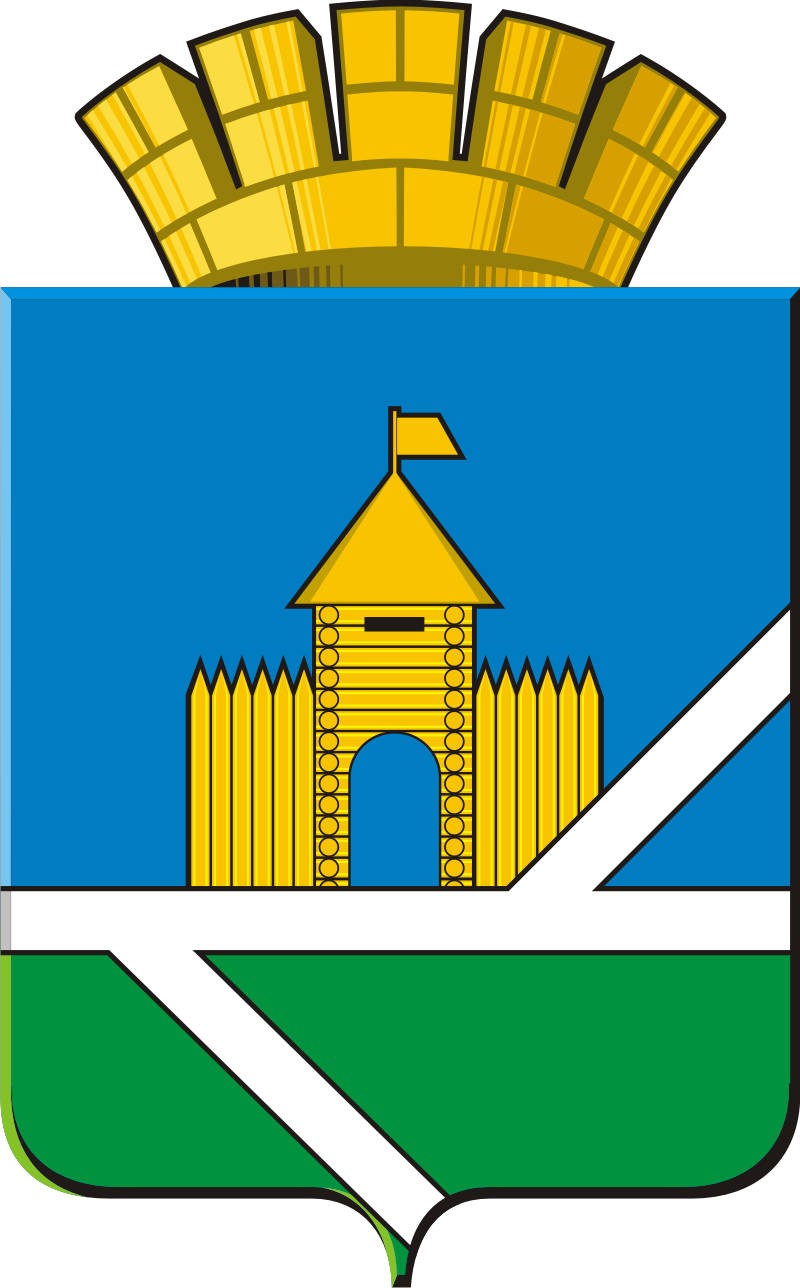 